ПАСПОРТ ШКОЛЬНОГО СПОРТИВНОГО КЛУБА «ЮНОСТЬ»Директор МБОУ Илекская СОШ №1	Т.И. Веркаш№п/п1Данные клуба:1Название ШСК«Юность»1Год создания ШСК2015 год1Символика ШСК (при наличии):1эмблема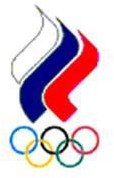 1девизМы заявляем гордо вслух: «Вздоровом теле – здоровый дух!»1иное2Полное	названиеобщеобразовательной организации, на базе которой создан ШСКМуниципальное   бюджетное общеобразовательное учреждение Илекская средняя общеобразовательная школа №13Документы, регламентирующие деятельность ШСК(предоставляется	копия титульного листа документа (Приказа, Устава, Положения, иное))1) Приказ № 191	от 31.08.2015 года Положение о ШСК «Юность» Совет	ШСК	«Юность» Должностная	инструкция руководителя	ШСК		«Юность»4ШСК	является:	по	формесоздания:структурное	подразделение общеобразовательнойорганизации+общественное	объединение	безобразования юридического лицаили иное (иное указать)по охвату населения:школьный+межшкольныйрайонныйиное (иное указать)5План (график, расписание) работы ШСК на 2023/2024 учебный год (утверждённый руководителем)План работы ШКС «Юность» на 2023-2024 учебный годРасписание	работы	спортивного зала6Результаты	спортивных достижений членов клуба в физкультурно-спортивныхмероприятиях различного уровня организации	(школьный,муниципальный,региональный, всероссийский)Спортивные	достижения	ШСК«Юность» 7Персональный	информационныйресурс ШСК:В	сети	интернет	(персональныйсайт клуба или страница на сайте)